
Maneesha
Maneesha.361771@2freemail.com 	 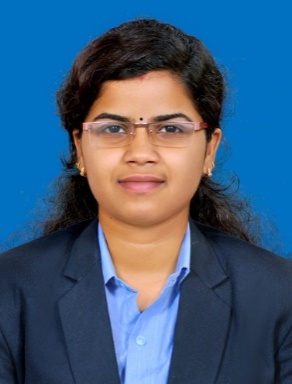 OBJECTIVEI am looking for a challenging jobwherei can enhance my skill and knowledge.I want to learn from the organization and growth with organization.To exhibit my knowledge, deliver my potential effectively and efficiently.To learn and use the skillsets, to enhance the productivity which determines me distinctively.INTERNSHIPLARSEN&TOUBRO Construction, Building &Factories Independent Company2 months of work experience in L&T Construction, Building &Factories Independent CompanyCompany Profile: L&T Construction, Building &Factories Independent CompanyJob Profile: Conducting DESI Training program me for L&T site staffsProject Title: A Study on Site Based TrainingProgram mStrengthsKeen to learn new skillsPositive AttitudeCommunication to ResponsibilitiesI am self motivated and hard working girl with positive attitude towardsMy career and lifeWeaknessStraightforwardSensitiveMILE STONES IN EDUCATION2015 MBA(Master of Business Administration)Chinmaya Institute of Management& TechnologyPassed with First ClassNow I am doing M.com (Master of Commerce)2013 B.com(Bachelor Of Commerce) Chinmaya Institute of Management& Technology)Passed with First class+2(Commerce)Govt. Higher Secondary School, Shornur Passed with First classCOMPUTER SKILLSDCA (Diploma in Computer Application)Accounting Package: TallyOperating System: Windows 7&8, Xp